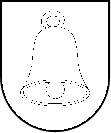 Materiál  predkladaný na zasadnutie  Mestského zastupiteľstva v Spišskej Belejdňa 26.  januára 2023___________________________________________________________________________S p r á v a o kontrolnej činnosti hlavnej kontrolórky mesta za rok 2022       V súlade s ustanovením § 18f ods. 1 písm. e)  zákona 369/1990 Z. z. o obecnom zriadení v znení neskorších predpisov predkladám   mestskému   zastupiteľstvu  v  Spišskej  Belej správu o kontrolnej  činnosti za rok 2022.         Kontrolný proces v územnej samospráve je neoddeliteľnou súčasťou systému riadenia samosprávy a jeho hospodárenia s verejnými prostriedkami, kde plní funkcie spätnej väzby. Účinná a cieľavedome uplatňovaná kontrola, spracovanie výsledkov a prijatie opatrení  prispieva ku  skvalitňovaniu riadiaceho procesu. Avšak zo strany hlavného kontrolóra nie je možné prijímať opatrenia na odstránenie nedostatkov zistených kontrolou a ani vyvodzovať zodpovednosť osôb za zistené nedostatky. Toto je úlohou štatutárnych orgánov kontrolovaných subjektov a tie sú zodpovedné za účinnú realizáciu a odstránenie zistených nedostatkov, ako aj prípadné uplatnenie primeraných a účinných sankcií voči zodpovedným.     V roku 2022 som vykonávala kontroly podľa plánov kontrol  a  na základe zistení z vlastnej činnosti a rôznych podnetov. Mestské zastupiteľstvo schválilo na svojom zasadnutí dňa 16. 12. 2021 plán kontrolnej činnosti na I. polrok 2022 uznesením č. 154/2021  a   dňa  14. 6. 2022 plán  na II. polrok 2022  uznesením č. 99/2022,.     Kontroly boli vykonávané  u povinných osôb a v rozsahu tak, ako to v ustanovení § 18d stanovuje zákon o obecnom zriadení. V roku  2022 som  urobila 10  kontrol, ktoré boli riadne ukončené, prerokované s kontrolovaným subjektom a  o výsledkoch bola predložená  priebežná správa  mestskému zastupiteľstvu.     Pri preverovaní vedenia evidencie a vybavovania sťažností, petícií alebo podnetov občanov za rok 2021  som nezistila nedostatky. Mestskému zastupiteľstvu v Spišskej Belej  boli doručené 3 petície, uvádzam spôsob vybavenia: Petícia proti plánovanej zmene územného plánu v lokalite IBV Okružná –  (prerokovaná MsZ 11. 3. 2021, nebola prijatá, proti ÚP možno vznášať pripomienky zákonným spôsobom)      -     Petícia za skončenie nájomnej zmluvy nájomníkom v 2 mestských bytoch (nespĺňala náležitosti petície, bola MsZ prekovaná ako sťažnosť obyvateľov bytového domu, odporúčanie ukončiť nájmy)      -    Petícia za vybudovanie školskej jedálne pre žiakov ZŠ J. M. Petzvala(prerokovaná MsZ 28. 10. 2021, v riešení sa pokračuje)         V roku 2022 som ukončila 5 kontrol súladu realizácie, financovania, zmenových procesov, účtovania a obstarávania vybraných investičných akcií mesta s platnou legislatívou, internými smernicami mesta, zmluvnými podmienkami, ktorými je mesto viazané a podobne:Investičná akcia:     „Stavebná úprava miestnej komunikácie na Mierovej ulici v Spišskej Belej                                       I. etapa“Hodnota akcie:          167 151,55 eur                                Zdroj financovania:   vlastné prostriedky   167 151,55 eurZhotoviteľ stavby:     Mestský podnik Spišská Belá s. r. o., Spišská Belá     Nedostatok bol zistený v  porušení ustanovenia § 25 ods. 6 zákona č. 431/2002 Z. z. Zákona o účtovníctve v znení neskorších predpisov tým, že do obstarávacej ceny zaraďovaného majetku nezapočítalo všetky  náklady súvisiace s obstaraním + 11 337,00 eur  (projektové dokumentácie, geodetické zameranie, polohopis, výškopis...). Ďalej vznikol  rozdiel v sume zazmluvnenej a fakturovanej o 0,02 eur, odôvodnený bol zaokrúhľovaním zo strany Mestského podniku Spišská Belá s. r. o.. Rozdielmi v cene však vzniká nedodržanie zmluvných podmienok. Investičná akcia:              „Stavebná   úprava   miestnej  komunikácie   na  Novomeského      ulici                                           v  Spišskej  Belej“ Hodnota akcie:                 262 126,04 eur                                Zdroj financovania:         vlastné prostriedky   262 126,04 eur                                    Zhotoviteľ stavby:           Mestský podnik Spišská Belá s. r. o., Spišská BeláTechnický dozor mesta:   Ing. Radoslav Kalafut, zamestnanec odd. investícií a výstavby MsÚ Pri  kontrole neboli zistené nedostatky alebo rozdiely.Investičná akcia:        „Prístavba a prestavba materskej školy v Spišskej Belej“Hodnota akcie:             1 119 549,85 eur     Zdroj financovania:     dotácia z EFRR 750 278,80 eur, vlastné  prostriedky: 369 271,05 eurZhotoviteľ stavby:       REMESLÁ BELÁ spol. s r. o., Osloboditeľov 20, Spišská BeláStavebný  dozor:          Ing. Ján Trebuňa, Spišské Hanušovce Technický dozor mesta:    Ing. Radoslav Kalafut, zamestnanec odd. investícií a výstavby MsÚ Pri kontrole neboli zistené nedostatky alebo rozdiely.Investičná akcia:      „Rekonštrukcia  a modernizácia  parku  na ul. Letnej, zhotovenie sochy                                          M. R. Štefánika“Hodnota akcie:          73 598,66 eur                                Zdroj financovania:   dotácia ŠR         35 000 eur                                   zbierka – dar:    12 915,54                                   vlastné zdroje:   25 915,54  eurZhotoviteľ stavby:     Mestský podnik Spišská Belá, s. r. o., Továrenská 30, Spišská Belá                                   Kolčák Peter, Mgr. Art, Sihelné 129, Sihlené                                   PROARCH, s. r. o.  Poprad, Bjakalská 20, PopradTechnický dozor mesta:    Ing. Radoslav Kalafut, zamestnanec odd. investícií a výstavby MsÚ Pri kontrole neboli zistené nedostatky alebo rozdiely.Investičná akcia:         „Modernizácia športového areálu pri ZŠ Spišská Belá“Hodnota akcie:             129 980,56  eur                                Zdroj financovania:      ŠR - regionálny príspevok: 65 000,00 eur,  dotácia PSK: 30 000,00 eur,                                                 vlastné prostriedky: 34 980,56  eurZhotoviteľ stavby:        P-Makostav  s. r. o., Vojňany – stavebné práce – spodná stavba                                   FUNNY SPORT SLOVENSKO, s. r. o. Dlhá 89/B, NitraStavebný  dozor:        Ing. Ján Trebuňa, Spišské Hanušovce Technický dozor mesta:  Ing. Radoslav Kalafut, zamestnanec odd. investícií a výstavby MsÚ Pri kontrole neboli zistené nedostatky alebo rozdiely.     Kontrolou postupu, podmienok a spôsobu pri prenajímaní priestorov mesta na prevádzkovanie mobilných odberových miest v priestoroch mesta v období rokov 2020 a 2021 som zistila, že o výpožičke mestského majetku na tento účel nerozhodovalo mestské zastupiteľstvo. Mesto je povinné riadiť sa   pri správe majetku  zákonom č. 138/1991 Zb. v znení neskorších predpisov o majetku obcí a všeobecne záväzným nariadením č. 7/2019 zo dňa 12. 12. 2019, ktorým sa mení a dopĺňa Všeobecne záväzné nariadenia  Mesta Spišská Belá č. 3/2011 doplnené VZN č. 10/2011 o zásadách hospodárenia a nakladania s majetkom mesta Spišská Belá /ďalej len VZN o majetku mesta/. Podľa § 16 ods. 3 VZN o majetku mesta – o nájme a výpožičke nehnuteľného majetku rozhoduje mestské zastupiteľstvo s výnimkou krátkodobého užívania nehnuteľného majetku mesta /telocvičňa, kinosála, spoločenská sála, zasadacie miestnosti/, o ktorom rozhoduje primátor mesta alebo správca majetku mesta, ak sa to týka tohto majetku. Mesto predložilo k výsledkom kontroly námietky. K jednotlivým námietkam som zaujala stanovisko a všetky námietky som považovala za neopodstatnené.       Na základe zistených nedostatkov bolo mesto povinné prijať konkrétne  opatrenia, ktoré zabezpečia dodržanie zákonnosti pri nakladaní s majetkom mesta a jeho náležitú ochranu, účelné a hospodárne využívanie.        Kontrolu dodržiavania všeobecne záväzných právnych predpisov pri odmeňovaní zamestnancov v mesiaci máj a jún 2022,  so  zameraním hlavne na odmeňovanie za prácu nadčas som  vykonala na základe svojich poznatkov a v prechádzajúcich obdobiach som bezvýsledne upozorňovala vedenie mesta  na porušovanie predpisov v tejto oblasti.  Tu bolo zistených viacero nedostatkov. Nejednotný a v konkrétnych prípadoch nesprávny postup mesta pri zadávaní práce nadčas, z toho vyplynulo nevedenie evidencií, ktoré vyžaduje Zákonník práce, nejednotné evidencie dochádzky za jednotlivé odbory. Konkrétne sú opísané porušenia pri odmeňovaní zamestnancov - ustanovenia § 97 ods. 1 Zákonníka práce, § 16 Pracovného poriadku mesta a § 19 zákona o odmeňovaní niektorých zamestnancov pri výkone práce vo verejnom záujme a súvisiacich ustanovení. Nesprávne zaradenie zamestnanca  do platovej triedy 1, pritom vykonával prácu s prevahou duševnej práce.       Pri kontrole  stavu, evidencie a vymáhania daňových pohľadávok a poplatkov mesta  k  30. 9. 2022 bol potvrdený negatívny vývoj nedoplatkov. Ku kontrolovanému dátumu boli evidované nedoplatky na daniach vo výške 8 996,62 eur a na poplatkoch za vývoz TKO vo výške 73 097,03 eur. Mesto má tak  viazané značné finančné prostriedky potrebné pre jeho riadne fungovanie a ich vymáhanie je zároveň  určitý  záväzok voči obyvateľom, ktorí si poctivo plnia svoje záväzky. Je namieste prijať účinné  opatrenia hlavne  v súvislosti s postupným prechodom na množstevný zber odpadu, so zvyšujúcimi sa nákladmi na zber a podobne.          Hlavný kontrolór podľa ustanovenia § 17 ods. 15 zákona o rozpočtových pravidlách územnej samosprávy  sleduje počas rozpočtového roka stav a vývoj dlhu obce. Urobila som priebežnú kontrolu  k 30. 6. 2022 a sledované ukazovatele boli takéto:     celková suma dlhu bola vo výške   29,49 % skutočných  bežných príjmov roku 2021 (k 31. 12. 2021 to bolo 31,93 %)       -     suma  prepočítaných ročných splátok tvorila 10,31  % upravených skutočných  bežných  príjmov roku 2021  (k 31. 12. 2021 to bolo 10,86 %)         Stav  nesplatených  bankových  úverov a návratnej finančnej výpomoci celkom                 k  30.   6. 2022                       5 141 919,67 eur                  k  31. 12. 2021                       5 338 644,16 eur                          Mesto  svoje záväzky pravidelne a včas spláca, v roku 2022 neprijalo žiadny nový úver.       Okrem  konkrétne zameraných kontrol som plnila ďalšie úlohy v zmysle platných zákonných ustanovení. Spolupracovala som s jednotlivými odbormi  mesta pri riešení niektorých odborných otázok alebo tém. Podľa ustanovenia § 10 ods. 1 zákona č. 54/2019 Z. z. som zodpovednou osobou pri ochrane oznamovateľov protispoločenskej činnosti. Pravidelné kontroly plnenia uznesení mestského zastupiteľstva som pred konaním zasadnutia predkladala vedeniu mesta.      Mestskému zastupiteľstvu som  v priebehu roka 2022 predložila:správy o výsledkoch ukončených kontrolsprávu o kontrolnej činnosti za rok 2021odborné stanovisko k záverečnému účtu mesta za rok 2021odborné stanovisko k návrhu rozpočtu mesta na rok 2023 s výhľadom na roky 2024, 2025návrh plánu kontrol na  II. polrok 2022 a I. polrok 2023   Zúčastňovala som sa školení realizovaných RVC Poprad, aktivít združenia hlavných kontrolórov a zvyšovala som  svoju odbornosť prostredníctvom tematických školení aj individuálnou odbornou prípravou.V Spišskej Belej, 19. 1. 2023Ing. Slávka Tomalováhlavná kontrolórka mesta Spišská BeláNázov materiálu:Správa o kontrolnej činnosti hlavnej kontrolórky v roku 2022Obsah materiálu: Návrh na uznesenie Dôvodová správaSprávy z vykonaných kontrolNávrh na uznesenie: Uznesenie č. ........Mestské   zastupiteľstvo   v    Spišskej   Belej  berie na vedomie správu o kontrolnej činnosti hlavnej kontrolórky za rok 2022Stanovisko komisie: -Spracovateľ materiálu: Ing. Tomalová – hlavná kontrolórkaMateriál predkladá: Ing. Tomalová – hlavná kontrolórkaK bodu programu: 15.Počet strán:5Prílohy:SprávaDôvodová správa:        V zmysle ustanovenia § 18f ods. 1 písm. e) zákona č. 369/1990 Zb. o obecnom zriadení v znení neskorších predpisov  je úlohou hlavného kontrolóra predložiť obecnému zastupiteľstvu najmenej raz ročne správu o kontrolnej činnosti, a to do 60 dní po uplynutí kalendárneho roku.      Kontrolná činnosť bola vykonávaná v súlade s plánmi kontrolnej činnosti hlavnej kontrolórky mesta Spišská Belá na I. a II. polrok 2022 a na základe podnetov a poznatkov zistených vlastnou činnosťou kontrolórky. Predkladaná správa o kontrolnej činnosti informuje o výsledkoch vykonaných kontrol,  ktoré boli riadne ukončené, prerokované s kontrolovaným subjektom a na rokovaní  mestského zastupiteľstva bola predložená správa o výsledkoch kontrol. Súčasťou správy je aj informácia o plnení ostatných úloh a činností, ktoré vyplývajú z rokovaní mestského zastupiteľstva alebo činnosti kontrolóra. Meno, priezvisko, funkcia  a podpis predkladateľa:Ing. Slávka Tomalová – hlavná kontrolórka mesta Spišská Belá                                                                 .......................................